Zakelijke Brief					OefententamenTijdsduur: 60 minutenOpdrachtLees in stilte, individueel, de tekst/opdracht en typ jouw brief.Maak aantekeningen en/of markeer zaken waar nodig.Print na het maken jouw brief en lever deze in.Vragen en verdeling van de puntenDeze deeltoets bestaat uit het schrijven van een zakelijke briefVoor deze brief zijn maximaal 36 punten te behalen.Aanwijzingen voor taalverzorgingFormuleer in correcte zinnen.Begin iedere zin met een hoofdletter en eindig met een leesteken.Let op je (werkwoord)spelling. Zorg voor een goede verdeling van de aandachtspunten: inleiding/kern/slot.Houd je aan de briefconventies!BeoordelingLever jouw tentamen in via de inleverbak voor jouw klas in Moodle. We beoordelen tijdens de les samen drie brieven met het beoordelingsmodel dat je ook kan vinden op Moodle.Veel succes!Meneer Vrancken en mevrouw DerksenOpdracht ‘schrijf een zakelijk brief’  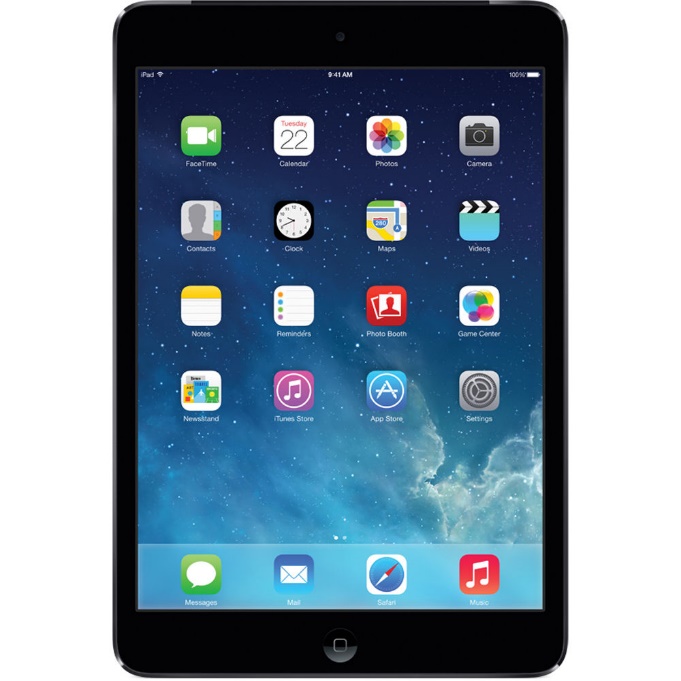 InleidingJe iPad is stuk gegaan terwijl je hem pas twee weken geleden hebt gekocht. Het probleem is dat hij niet meer op wil starten. Je hebt schriftelijk contact opgenomen met de winkel waar je het hebt gekocht. Zij konden niks voor je betekenen en schreven dat je een brief naar Apple moest sturen. Natuurlijk laat je het hier niet bij zitten. Jij wilt dat dit zo snel mogelijk wordt opgelost De opdracht Schrijf een (zakelijke) klachtenbrief naar Apple. - Doe dit volgens de regels die in de les zijn behandeld.  Zorg er dus voor dat je een juiste inleiding, middenstuk en slot schrijft en  houd je aan de briefconventies!In je brief moeten de volgende zaken duidelijk worden Aanleiding voor het schrijven van de klachtenbriefprecieze omschrijving klacht, oorzaak en gevolgen van de klachtGewenste maatregelen die Apple volgens jou moet nemen.Een termijn voor het verhelpen van de klacht. De adresgegevens van de persoon van Apple aan wie je de brief schrijft en datum. Jan Appel, Apple Inc., Perenstraat 11, 7290 Amsterdam.  Je gebruikt de datum van vandaag.